InbjudanNu inbjuder Helsingborgs stad genom mark- och exploateringsenheten byggherrar att göra en intresseanmälan för tilldelning av byggrätt inom fastigheten Gläntan 2, Ödåkra. Vi ställer oss även positiva till att exempelvis personer eller föreningar som vill driva byggemenskaper anmäler sitt intresse.Förutsättningar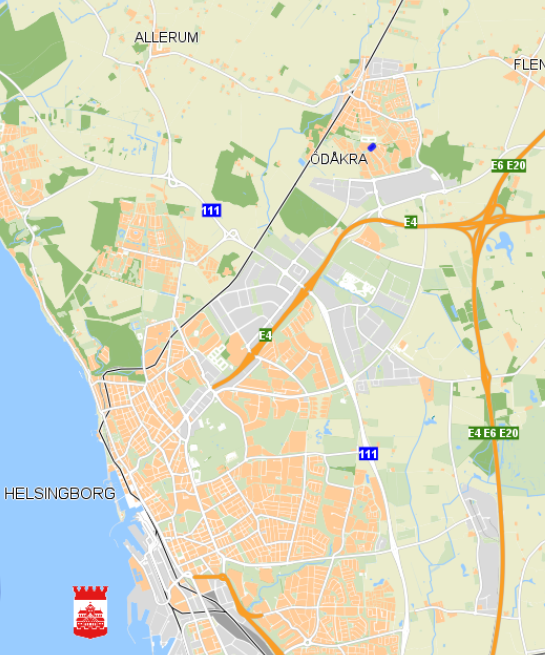 Byggrätten är belägen i Ödåkra, i närheten av Väla köpcentrum, i nordöstra Helsingborg.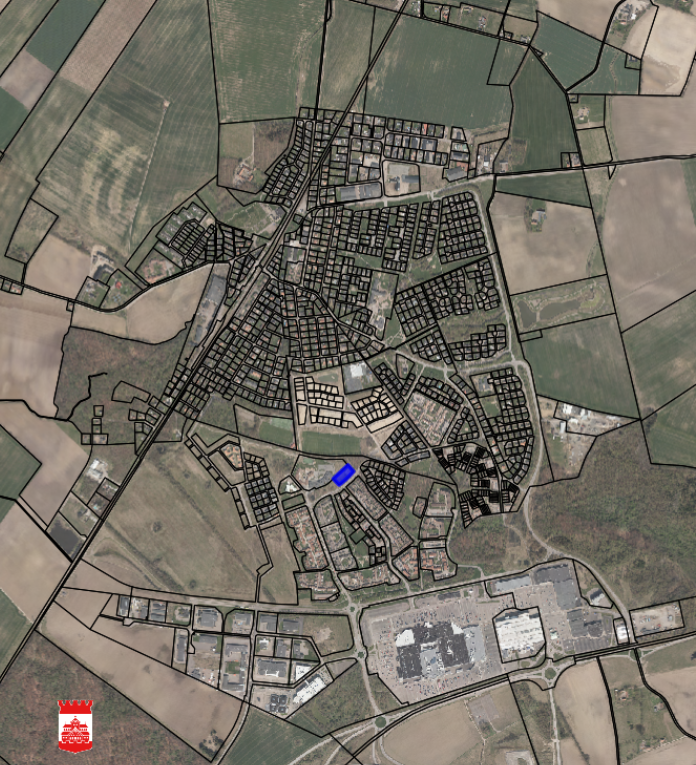 Läget i Ödåkra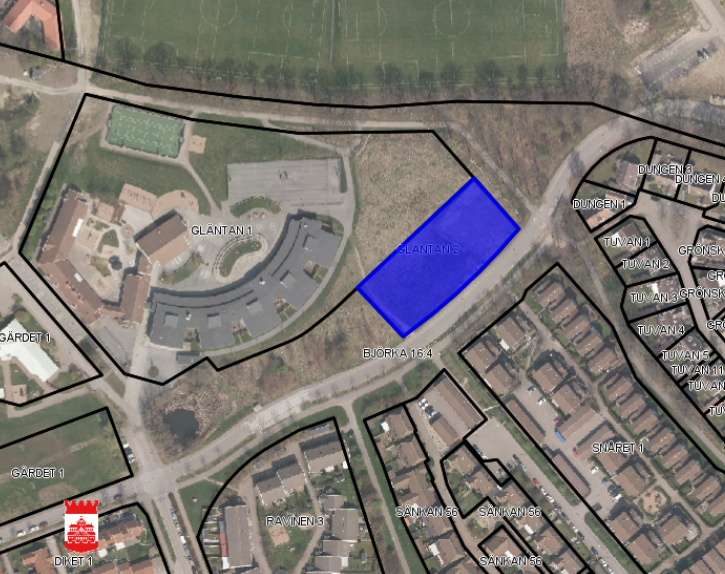 Läget inom kvarteretDetaljplanFör området gäller detaljplan för fastigheten Björka 16:1 m.fl.- Bostäder etapp 1, Ödåkra, Helsingborgs stad, akt 1283K-16456. Planhandlingarna bifogas.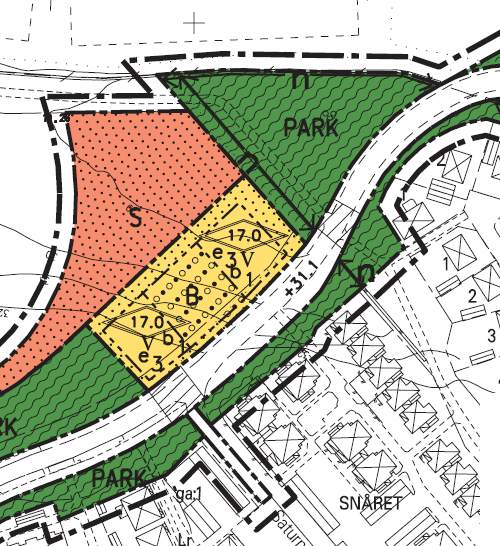 Utdrag ur plankartanByggrättInom detaljplanen finns ett kvarter med byggrätter som nu erbjuds:Fastighetsbeteckning: Gläntan 2Fastighetsstorlek: 2837 kvmAnvändning: BostadHögsta byggarea: 900 kvmBruttoarea: Se detaljplanens bestämmelserMax antal våningar: 5Att en hög grad av detaljplanens byggrätt (minst 75%) utnyttjas är ett krav. Vi ser gärna att förslaget innehåller ljusa fasader.Parkering anläggs i enlighet med detaljplanen och enligt stadens parkeringsnorm. TidplanDetaljplanen är laga kraftvunnen. När marktilldelning är genomförd ska byggnation påbörjas utan dröjsmål, preliminärt under tidig höst år 2016.Pris	Köpeskilling bestäms med utgångspunkt i det antal ljus BTA som bebyggs. Lägsta pris är 1000 kr/kvm ljus BTA.Anslutningsavgifter tillkommer utöver köpeskillingen. MarkanvisningUnderlagUnderlag för markanvisningen består av detta dokument, dwg-fil, stadens parkeringsnorm samt detaljplanehandlingarna. Handlingarna finns tillgängliga på Stadens hemsida.  Detta ska redovisas/inlämningskravIntresseanmälan för markanvisning ska ha inkommit till Helsingborgs stad senast den 2 maj 2016.Intresseanmälan ska innehålla följande handlingar:Gestaltningsförslag genom volymskissPM med beskrivning av inlämnat förslag, (bostadstyper, upplåtelseform, pris, parkeringslösning, utnyttjandegrad, fasadmaterial mm)Företagsinformation och ekonomiska förutsättningarReferensobjekt från tidigare projektTidplan för utbyggnad, utifrån möjligt tillträde 1 september 2016KontaktuppgifterHandlingar ska skickas till:Helsingborgs stadMark- och exploateringsenhetenJärnvägsgatan 22251 89 HelsingborgHandlingar kan också lämnas i Stadsbyggnadshusets reception på Järnvägsgatan 22 i Helsingborg senast kl. 16:00 den 2 maj 2016.OBS! Märk försändelsen med ”Anbud: Intresseanmälan Gläntan”UtvärderingNär tiden för intresseanmälan har passerat kommer mark- och exploateringsenheten att göra en utvärdering av inkomna bidrag. Bedömningskriterierna är i första hand utnyttjandegrad och pris. Även gestaltning (inklusive fasadmaterial), upplåtelseform och projektets genomförbarhet ingår i bedömningen. Vi ser gärna att förslaget innehåller ljusa fasader och att loftgångar och träfasader undviks. Mark- och exploateringsenheten har fri prövningsrätt. Om flera förslag bedöms som likvärdiga kan intressenterna bakom förslagen ombedjas att lämna in ytterligare uppgifter i ett nästa steg. Fortsatt arbeteAmbitionen är att snarast teckna marköverlåtelseavtal med intressenterna bakom vinnande förslag. Marköverlåtelseavtalet antas av Kommunfullmäktige. Handpenning utgörande av     10 % av köpeskillingen erläggs efter Kommunfullmäktiges beslut, resterande del efter påbörjad byggnation. Marköverlåtelseavtalet kan komma att innehålla villkor som inte framgår av detta underlag.För mark- och exploateringsenhetenMaria Monteliuse-post: 	maria.montelius@helsingborg.setelefon: 	042-10 51 89adress: 	Stadsbyggnadshuset, Järnvägsgatan 22	251 89 Helsingborg		